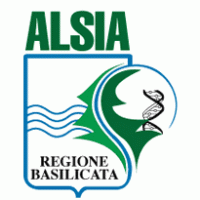 ALLEGATO B)DOMANDA DI PARTECIPAZIONE(da scrivere a stampatello o a macchina)Il Sottoscritto:…………………………………………………………………………………………………………………………………..nato a ………………………………………………………..il……………………………………….residente nel Comune di …………………………..……………prov………………via………………………………..…………cap…………………….tel…………………………………fax……………………………………PEC………………………………………iscritto alla CCIAA della Basilicata al n…………………………………………………… Partita Iva…………………………………………………………………conduttore del fondo sito nel Comune di …………………………………(PZ) locaIità …………………………………..chiededi partecipare all’AVVISO PUBBLICO “Bando per la distribuzione di marze/nesto fresche di varietà di pero e melo iscritte al repertorio regionale della Basilicata (art.3 Legge Regionale 26/2008) e anagrafe nazionale (L.N. 193/2015)”, approvato con D.D. n. 9 del 01/02/24, pubblicato in data………………………………..Specie: Melo                Varietà  1) ________________________  2) __________________________                    Pero      Varietà 1) _________________________ 2) ___________________________Il sottoscritto, ai sensi del DPR n. 445/2000, dichiara di aver preso visione dell’Avviso Pubblico e che quanto dichiarato nella presente domanda corrisponde al vero. Data…………………… Il RICHIEDENTE (firma leggibile)									_________________________Allega i seguenti documenti:1. Copia del documento di identità in corso di validità; 2. Dichiarazione d’impegno.